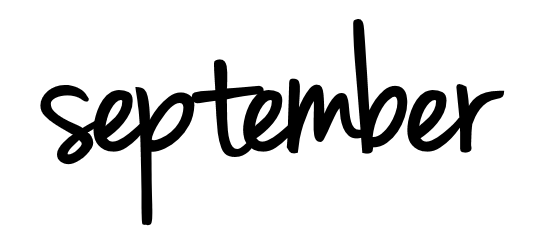 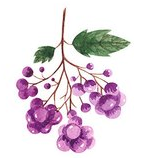 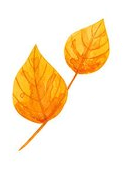 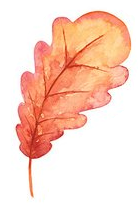 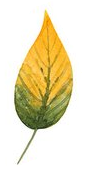 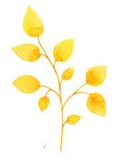 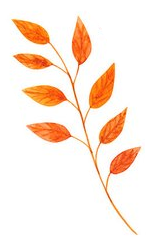 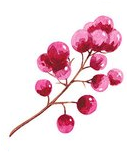 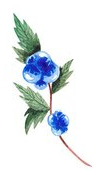 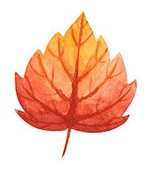 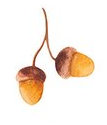 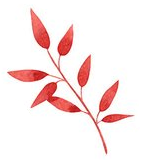 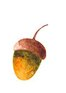 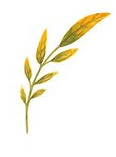 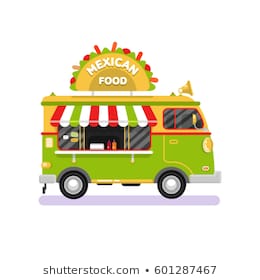 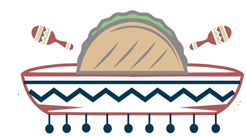 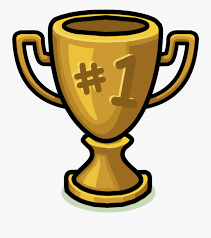 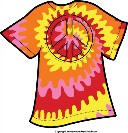 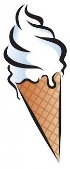 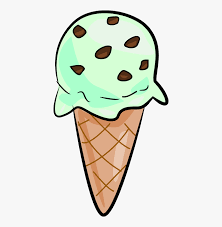 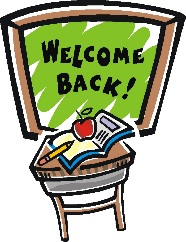 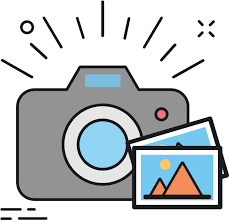 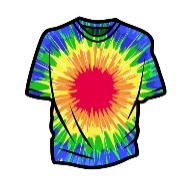 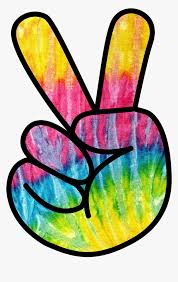 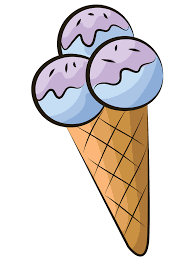 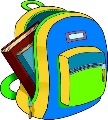 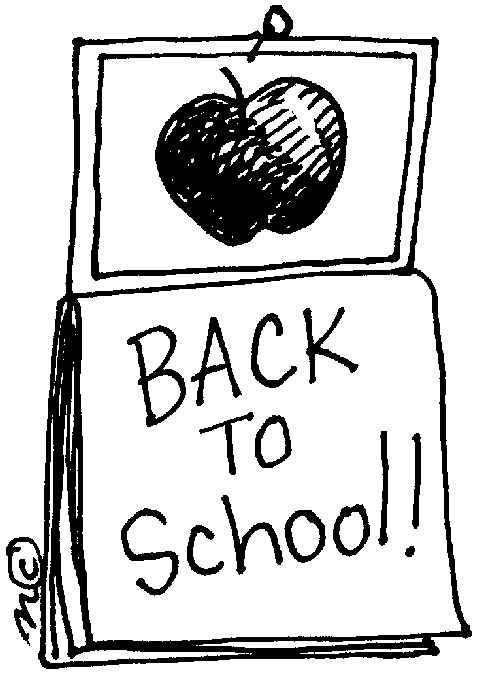 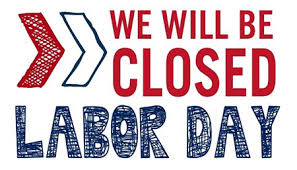 12345COCONUT DAYNATIONAL CHEESE PIZZA DAY6789101112NATIONAL READ A BOOK DAYLABOR DAYLEASING OFFICE CLOSEDKIDS GO BACK TO SCHOOLICE CREAM DAY 4P-5PSIGN-UP FOR TIE-DYE T-SHIRT CONTEST9/11 REMEMERANCE DAY NATIONAL MILKSHAKE DAY13141516171819NATIONAL GRANDPARENTS DAYTIE-DYE T-SHIRT CONTEST BEGINS PICK-UP SUPPLIESSUBMIT PHOTOS/ TIE-DYE T-SHIRT CONTESTWINNER SELECTED- TIE-DYE T-SHIRT CONTESTFOOD TRUCK- TWO BROTHERS SOUTHWESTERN GRILL- 12P-2:30P20212223242526NATIONAL PEPPERONI PIZZA DAY NATIONAL ICE CREAM CONE DAYNATIONAL DAUGHTER’S DAYFAMILY HEALTH AND FITNESS DAY27282930NATIONAL DRINK A BEER DAY